Summary:   Use Client Intake page to add new or edit an existing Client intake record; search for client in fields at top right on pageStart:  on Client Intake page: Click NEW HOUSEHOLDEnter Name, Date of Birth and Social Security Number, each item also has a Data Quality Code fieldClick SAVEBlue fields are requiredSystem will search after Name/DOB 
and after SSN to find any existing matches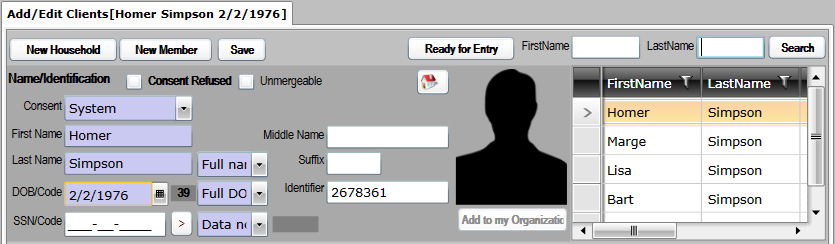 Next:  on Contact tab: Enter Address and contact informationClick SAVEAddress data is shared among household members, each member can have their own phone and 
email address data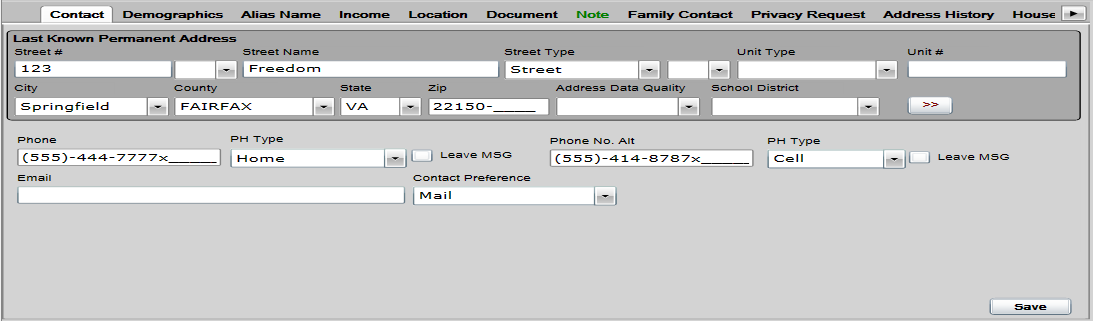 Next:  on Demographics tab: Select answer for all required fields in dropdownsSelect appropriate Race(s)Click SAVESome items may fill automatically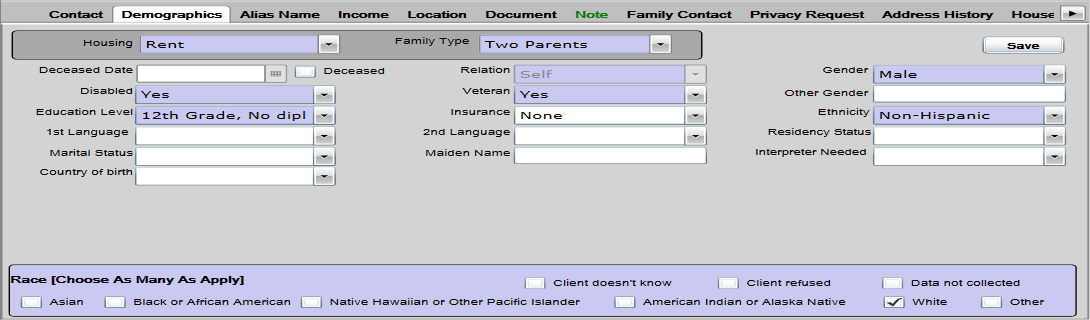 Next: on Income tab:If no income, leave ‘No Financial Resources’If there is income, Select appropriate Income Source and Pay Interval, enter Stated IncomeSelect Non-Cash Benefits and Insurance informationClick SAVEClick ADD to create additional income records as necessary and repeat process 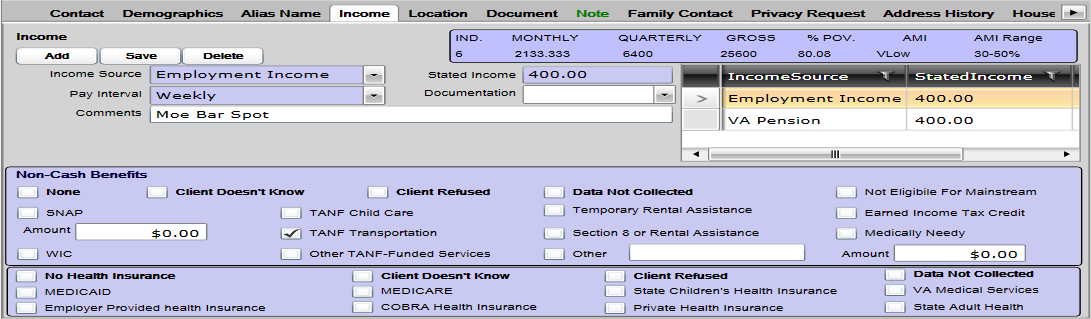 Next: Add additional Household Members:Click NEW MEMBERenter Name, DOB, SSN data and SAVERepeat Contact, Demographic and Income steps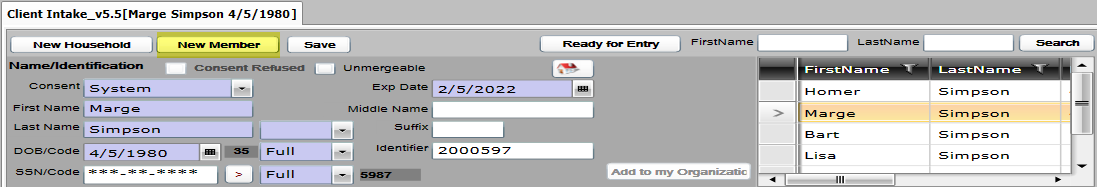 Make sure you check and verify all client data before enrolling a returning client into a new Program